Lycée professionnel André BOULLOCHEGENERALITESPRESENTATION DU BACCALAUREAT PROFESSIONNELTechnicien du Froid et du Conditionnement D’airPériode de formation en milieu professionnel :  22 semaines réparties sur les 3 années.Certification intermédiaire :     BEP Froid et Conditionnement d’Air	APRES  L'OBTENTION  DU  BACCALAUREAT	 Poursuite des études : Exceptionnellement pour les très bons élèves et les très bons dossiers, possibilité de préparer un B.T.S.	 Vie professionnelle : Technicien frigoriste pouvant travailler sur des missions de montage, dépannage et de mise en service, aussi bien en secteur frigorifique que climatique.REFERENTIEL D'ACTIVITES PROFESSIONNELLESContexte professionnelEn fonction des instructions de travail, le titulaire du baccalauréat professionnel planifie, prépare et effectue l’assemblage de toutes les pièces des systèmes frigorifiques qui seront ensuite mis en service. En outre, il entretient, inspecte, vérifie et répare ces systèmes en cas de défaillance. Il contrôle toujours son propre travail et consigne son activité dans le registre normalement associé à toute installation. Il respecte à tout moment les réglementations appropriées qui concernent l’environnement, la qualité, la sécurité et l’efficacité énergétique. Il intervient également lorsque les équipements arrivent en fin de vie.Le technicien est responsable de la préparation et de l’exécution de ses propres tâches conformément aux instructions de travail qu’il a reçues.Un certain degré d’autonomie est demandé au titulaire du baccalauréat professionnel. Il reçoit toujours les instructions de travail de la part de son supérieur hiérarchique mais, la plupart du temps, il est le seul intervenant chez le client et doit effectuer son travail en complète autonomie.Par ailleurs, le titulaire du baccalauréat professionnel doit avoir le sens des responsabilités. Il doit effectuer son travail en prenant en compte les réglementations relatives à l’environnement et à sa propre sécurité et à la sécuritéd’autrui.En règle générale, le titulaire du baccalauréat professionnel doit avoir une attitude axée sur le service, notamment lorsqu’il doit expliquer la progression de son travail chez un client ou lorsqu’il doit proposer, avec lui, de la meilleure procédure de travail à adopter pour ne pas gêner le fonctionnement de l’entreprise.La prise en charge des activités de maintenance et de gestion des systèmes frigorifiques et de conditionnement de l’air se traduit par des interventions sur des matériels pluri-technologiques en constante évolution.Ces interventions supposent de plus en plus que les intervenants sur ces systèmes maîtrisent les technologies dans les équipements ainsi que les connaissances scientifiques et techniques relatives tant aux processus qu'aux procédés mis en œuvre dans le fonctionnement des installations.Le titulaire du baccalauréat professionnel remplit globalement les fonctions de réalisation des installations frigorifiques et de leur maintenance.Les principales activités professionnelles retenues sont les suivantes:- prendre en charge les installations ;- préparer la mise en œuvre ;- réaliser le montage de l’installation ;- préparer la mise en service des installations ;- mettre en service les installations ;- surveiller les installations ;- conduire les installations ;- suivre la coordination des entretiens et des travaux ;- assurer le dépannage des installations ;- gérer l’installation en fin de vie ;- communiquer avec les clients et les usagers, le personnel de l'entreprise, les constructeurs et les fournisseurs.Contexte d’intervention Le titulaire du baccalauréat professionnel Technicien du froid et du conditionnement de l’air à des missions effectuées dans les fonctions principales suivantes : - Vérification et analyse des systèmes- Organisation de chantier- Réalisation des installations et suivi de chantier– Mise en service- Maintenance préventive- Maintenance corrective– Communication, relation clientFICHE DESCRIPTIVE DE LA FORMATION EN MILIEU PROFESSIONNELLa formation en entreprise est organisée en plusieurs périodes LES DIFFERENTS ACTEURS ET LEURS ROLESL’entreprise d’accueil Elle présente : - L’entreprise et sa structure à l’élève stagiaire.- L’élève stagiaire à son tuteur.- L’élève stagiaire à l’ensemble du personnel.- Le personnel et leur fonction à l’élève stagiaire.Le tuteurC’est un professionnel confirmé. Il doit piloter l’élève stagiaire, le mettre en confiance et apprécier ses connaissances.C’est à dire :	- Conseiller son stagiaire.- Veiller au bon déroulement de la formation.- Diriger l’élève dans les réalisations (en lui présentant les règles de sécurité).- Intégrer le stagiaire à l’équipe de travail.- Communiquer avec l’équipe pédagogique.- Contrôler les absences et signaler tous les manquements au lycée.- Faire le point avec le professeur chargé du suivi.- Réaliser avec le professeur de la spécialité, les évaluations obligatoires pour l’obtention du BEP et du BAC Pro (classe de première et de terminale).L’élève stagiaireIl doit :- Découvrir le milieu professionnel.- S’intégrer à la vie de l’entreprise.- Exécuter des tâches réelles dans le contexte de l’entreprise.- Développer son autonomie.- Se conformer aux règles de sécurité.- Prévenir le lycée de toutes absences et les justifier.- S’informer sur ses progrès réalisés pendant la période de formation.Le professeur chargé du suivi et /ou le professeur de la spécialité ;Il doit :- Veiller au bon déroulement de la formation en harmonie avec le tuteur.- Participer avec le tuteur au suivi des acquisitions de l’élève.- réaliser les évaluations obligatoires du BEP et du BAC PROEn cas d’absence de l’élèvePrévenir : Le chef des travaux		tel : 02 40 22 91 78 / fax : 02 40 22 91 83L’établissement par l’intermédiaire d’un mail : ce.0440315d@ac-nantes.frIDENTIFICATION DE L'ELEVERENSEIGNEMENTS CONCERNANT LE REPRESENTANT LEGALNom :		........................................................Adresse :	........................................................................................................................................................................................................................................................................................................................................Tel. : 		.................................................	Tel portable : 		................................................livret de suivi et d’évaluation des compétences	ANNEE DE SECONDE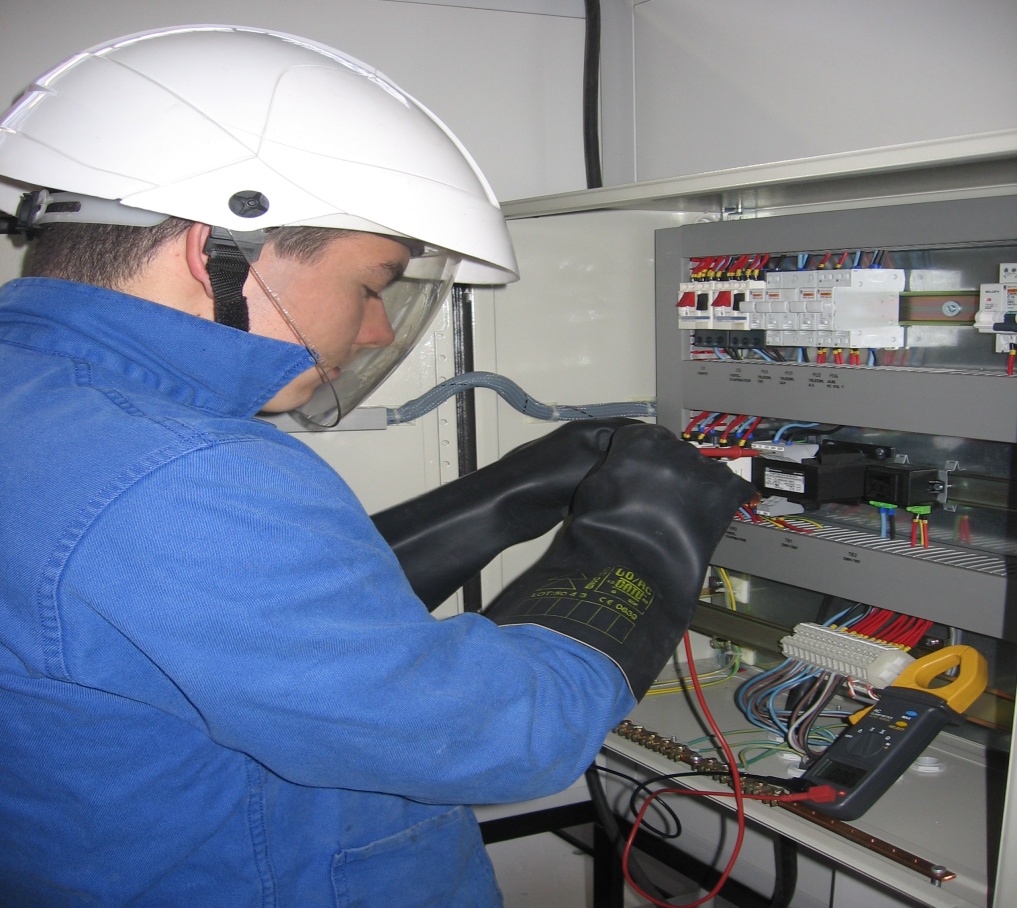 PREMIERE PERIODEIDENTIFICATION DE L'ENTREPRISENom de L’entreprise : ………………………………………………………………………………………….Secteur d’activité ………………………………………………………………………………………………Adresse :………………………………………………………………………………………………………………………………………………………………………………………………………………………………………………………………………………………………………………………………………………………………Téléphone : …………………………… 			 Fax : ……………………………Nom de tuteur Professionnel : ………………………………………………………………Horaires de l'entreprise : 	de …………..… à …………   et 	de …………..… à …………Horaires du stagiaire :	de …………..… à …………   et 	de …………..… à …………DESCRIPTIONS DES ACTIVITÉSFICHE RECAPITULATIVE DES TACHES EFFECTUÉES OU OBSERVÉES.EVALUATION DES ACTIVITESEVALUATION DES SAVOIRS ETREATTESTATION DE STAGENOM OU RAISON SOCIALE DE L'ENTREPRISE : ….............................................................................................................................................................Adresse......................................................................................................................................................................................................................................................................................................................................................................................................................................................................................N° de tel. : ........................................................Représenté par M. ............................................................................................................Fonction : ............................................................	N° de tel. : ............................................atteste que M ...........................................................................	élève de Baccalauréat ProfessionnelTechnicien du Froid et du Conditionnement D’air LP ANDRE BOULLOCHE32, Rue du Plessis BP7041944606 SAINT NAZAIRE.a effectué une période de formation en milieu professionnel au sein de son entreprisedu ...............................................  au ......................................................dans le(s) service(s) ..........................................................................................................		Fait à  ..........................................  le .............................................DEUXIEME PERIODEIDENTIFICATION DE L'ENTREPRISENom de L’entreprise : ………………………………………………………………………………………….Secteur d’activité ………………………………………………………………………………………………Adresse :………………………………………………………………………………………………………………………………………………………………………………………………………………………………………………………………………………………………………………………………………………………………Téléphone : …………………………… 			 Fax : ……………………………Nom de tuteur Professionnel : ………………………………………………………………Horaires de l'entreprise : 	de …………..… à …………   et 	de …………..… à …………Horaires du stagiaire :	de …………..… à …………   et 	de …………..… à …………DESCRIPTIONS DES ACTIVITÉSFICHE RECAPITULATIVE DES TACHES EFFECTUÉES OU OBSERVÉES.EVALUATION DES ACTIVITESEVALUATION DES SAVOIRS ETREATTESTATION DE STAGENOM OU RAISON SOCIALE DE L'ENTREPRISE : ….............................................................................................................................................................Adresse......................................................................................................................................................................................................................................................................................................................................................................................................................................................................................N° de tel. : ........................................................Représenté par M. ............................................................................................................Fonction : ............................................................	N° de tel. : ............................................atteste que M ...........................................................................	élève de Baccalauréat ProfessionnelTechnicien du Froid et du Conditionnement D’air LP ANDRE BOULLOCHE32, Rue du Plessis BP7041944606 SAINT NAZAIRE.a effectué une période de formation en milieu professionnel au sein de son entreprisedu ...............................................  au ......................................................dans le(s) service(s) ..........................................................................................................		Fait à  ..........................................  le .............................................Livret de suivi et d’évaluation des compétencesANNEE DE PREMIERE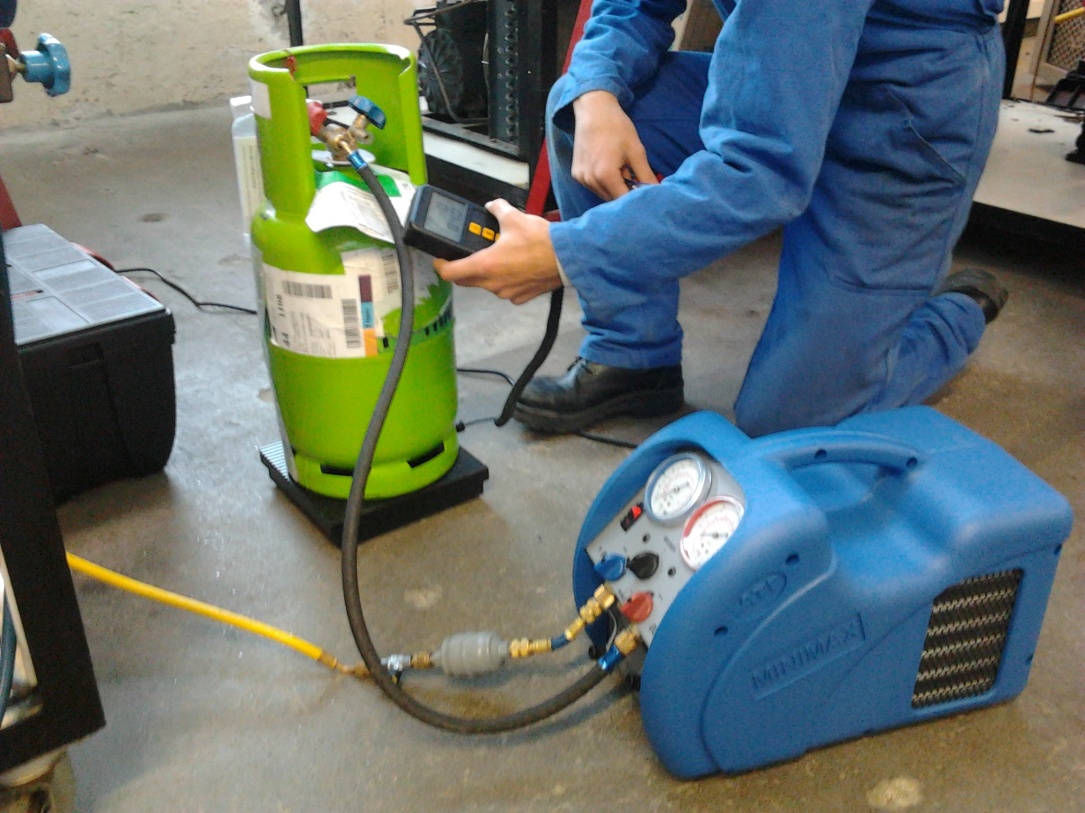 Livret de suivi et d’évaluation des compétencesANNEE DE TERMINALE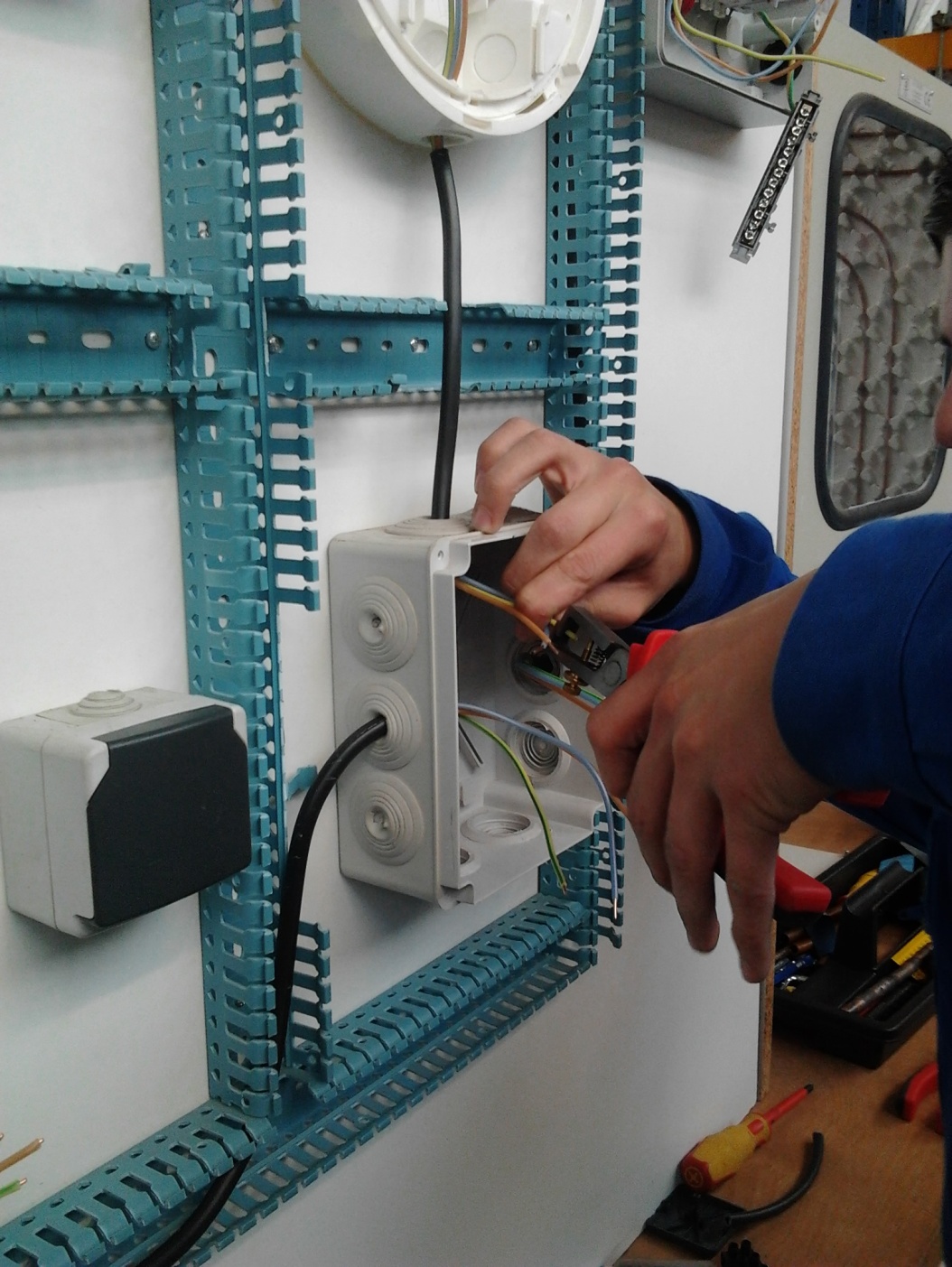 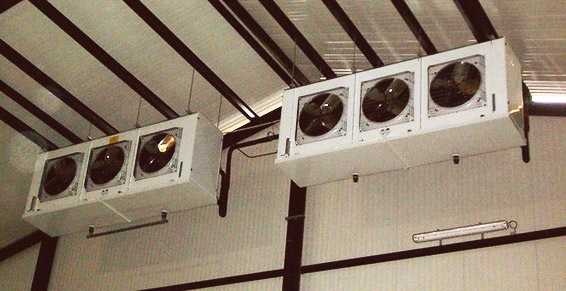 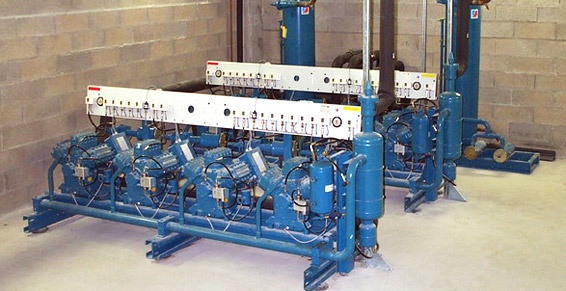 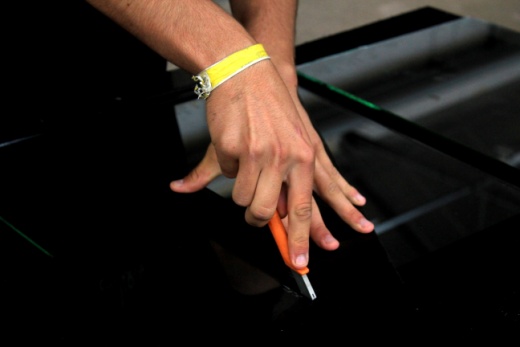 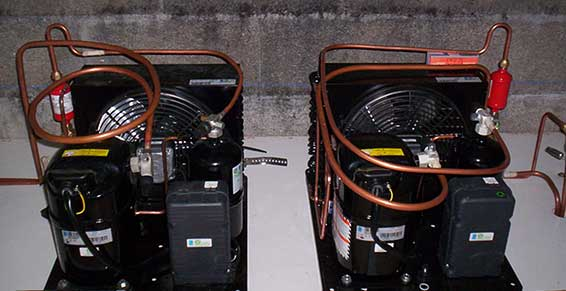 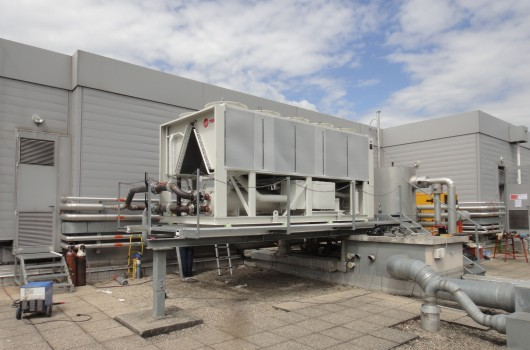 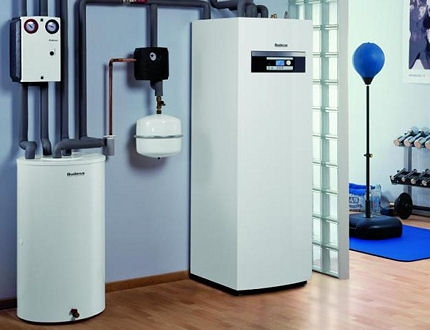 Livret de suivietd’évaluation des compétences Professionnelles.BACCALAUREAT PROFESSIONNELTechnique du    Froid et du       Conditionnement          d’AirI - Enseignements obligatoires incluant les activités de projetI - Enseignements obligatoires incluant les activités de projetEnseignements professionnelsHoraires HebdomadairesSciences et techniques industrielles13 h 30Économie-gestion1 hPrévention-santé-environnement1 hEnseignements généraux liés à la spécialité : Français et/ou mathématiques et/ou langue vivante et/ou sciences physiques et chimiques et/ou arts appliqués2 hEnseignements générauxEnseignements générauxFrançais, histoire-géographie, éducation civique4 h 30Mathématiques Sciences physiques et chimiques4 hLangue vivante (anglais)2 hArts appliqués-cultures artistiques1 hEPS3 hII - Accompagnement personnalisé2 h 30ANNEE DE SECONDEANNEE DE SECONDEANNEE DE SECONDEEPOQUE ET DUREE 2 semaines avant Noel 4 semaines en JuinACTIVITES  DU  STAGIAIREDécouverte du milieu industriel par une approche globale de l’entreprise.Découverte des activités du froid et la climatisation.MODALITES  D'EVALUATIONDocument fourni à compléterFiche d’appréciation à remplir par le tuteurDocument fourni à compléterFiche d’appréciation à remplir par le tuteurANNEE DE PREMIEREANNEE DE PREMIEREANNEE DE PREMIEREEPOQUE ET DUREE 4 semaines avant Noel 4 semaines en MaiACTIVITES  DU  STAGIAIRERéalisation de taches primaires de montage ou d’intervention avec l’aide du tuteurRéalisation de taches primaires de montage ou d’intervention avec l’aide du tuteurMODALITES  D'EVALUATION- Compléter les fiches COMPTE RENDU D’ACTIVITE (1 par semaine)- Décrire les tâches réalisées avec le tuteur (Journal de bord)- Fiche d'appréciation à remplir par le tuteur de formation.- Compléter les fiches COMPTE RENDU D’ACTIVITE (1 par semaine)- Décrire les tâches réalisées avec le tuteur (Journal de bord)- Fiche d'appréciation à remplir par le tuteur de formation.ANNEE DE TERMINALEANNEE DE TERMINALEANNEE DE TERMINALEEPOQUE ET DUREE 4 semaines avant Noel 4 semaines avant PaquesACTIVITES  DU  STAGIAIREIntégration professionnelle dans une équipe.Acquisition d'autonomie dans le travail ; réalisation de taches primaires.Réalisation de taches complexes avec le tuteur.Approche des méthodes de communication interne et externe à l'entreprise.Intégration professionnelle dans une équipe.Acquisition d'autonomie dans le travail ; réalisation de taches primaires.Réalisation de taches complexes avec le tuteur.Approche des méthodes de communication interne et externe à l'entreprise.MODALITES  D'EVALUATIONRéalisation et rédaction d'un rapport de stage de 30 pages comportant :- Présentation de l'entreprise dans son environnement socio-économique.- Présentation du secteur d’activité..- Description de l’ensemble des taches réalisées.- Décrire une tâche de manière approfondie - Règles d’hygiène et de sécurité- Fiche d'appréciation à remplir par le tuteur de formation.Ce rapport donnera lieu à une soutenance orale évaluée.Evaluation avec le maître de stage et un enseignant en fin de période avec grille d'évaluation et proposition de note.Réalisation et rédaction d'un rapport de stage de 30 pages comportant :- Présentation de l'entreprise dans son environnement socio-économique.- Présentation du secteur d’activité..- Description de l’ensemble des taches réalisées.- Décrire une tâche de manière approfondie - Règles d’hygiène et de sécurité- Fiche d'appréciation à remplir par le tuteur de formation.Ce rapport donnera lieu à une soutenance orale évaluée.Evaluation avec le maître de stage et un enseignant en fin de période avec grille d'évaluation et proposition de note.Nom : ………………………………………………………………………..Prénom : ……………………………………………………………………Date de naissance : ……………………………………………………….Adresse : ………………………………………………………………………………..…………………………………………………………………………………DIPLOMES OBTENUSANNEE D'OBTENTION____________________________________________________________________________________________________________________EXPERIENCES PROFESSIONNELLESEXPERIENCES PROFESSIONNELLESEXPERIENCES PROFESSIONNELLESENTREPRISESACTIVITESDATES________________________________________________________________________________________________________________________________________________________________________________________________________________________________________________________________________________________________________Nom et prénom de l’apprenant :Diplôme préparé :  BAC TFCAEtablissement de formation : LP ANDRE BOULLOCHEEntreprise :Rapport journalier du travail effectué pendantles périodes de formation en milieu professionnelCe document est rempli journellement par l’élève.Ce document est rempli journellement par l’élève.Ce document est rempli journellement par l’élève.Ce document est rempli journellement par l’élève.Ce document est rempli journellement par l’élève.Description sommaire des Observations et  Tâches effectuées en entrepriseDescription sommaire des Observations et  Tâches effectuées en entrepriseDescription sommaire des Observations et  Tâches effectuées en entrepriseDescription sommaire des Observations et  Tâches effectuées en entrepriseDescription sommaire des Observations et  Tâches effectuées en entrepriseTravail demandé ou observéType d’installation(client)ObservationSemaine  du :                          au :LUNDISemaine  du :                          au :MARDISemaine  du :                          au :MERCREDISemaine  du :                          au :JEUDISemaine  du :                          au :VENDREDINom et prénom de l’apprenant :Diplôme préparé :  BAC TFCAEtablissement de formation : LP ANDRE BOULLOCHEEntreprise :Rapport journalier du travail effectué pendantles périodes de formation en milieu professionnelCe document est rempli journellement par l’élève.Ce document est rempli journellement par l’élève.Ce document est rempli journellement par l’élève.Ce document est rempli journellement par l’élève.Ce document est rempli journellement par l’élève.Description sommaire des Observations et  Tâches effectuées en entrepriseDescription sommaire des Observations et  Tâches effectuées en entrepriseDescription sommaire des Observations et  Tâches effectuées en entrepriseDescription sommaire des Observations et  Tâches effectuées en entrepriseDescription sommaire des Observations et  Tâches effectuées en entrepriseTravail demandé ou observéType d’installation(client)ObservationSemaine  du :                          au :LUNDISemaine  du :                          au :MARDISemaine  du :                          au :MERCREDISemaine  du :                          au :JEUDISemaine  du :                          au :VENDREDI*à compléter avec le professeur avant le départ en PFMPFait au lycée *A faire en stageFait en stageAppréciation des coûts de réalisation et d’intervention d’une installationAppréciation des coûts de réalisation et d’intervention d’une installationAppréciation des coûts de réalisation et d’intervention d’une installationAppréciation des coûts de réalisation et d’intervention d’une installationParticiper à l’évaluation des coûts de mise en œuvre des matériels à installerConsulter un document fournisseur pour la fourniture de matériel consommableÉtablir un bon d’approvisionnement de matériel complémentaireRédiger le bon d’approvisionnement interne à la sociétéOrganisation d’un chantierOrganisation d’un chantierOrganisation d’un chantierOrganisation d’un chantierÉtablir la liste du matériel d’exécution, d’installation, de vérification, et de sécuritéContrôler les matériels livrés, leurs références et le quantitatifIdentifier les contraintes spécifiques du chantier relatives à l’accès, à l’approvisionnement, aux autorisationsÉvaluer les besoins spécifiques liés à la manutention et à la réalisationMettre en place le poste de travailChoisir les équipements de protection individuelle (EPI) nécessaires à sa propre sécurité liés à l’interventionMettre en œuvre les procédures liées aux risques professionnels spécifiques au chantierOrdonnancement d’un chantierOrdonnancement d’un chantierOrdonnancement d’un chantierOrdonnancement d’un chantierPlanifier les activités hebdomadaires en tenant compte des interventions des autres corps de métierRépartir en fonction des compétences des équipiers et de leur niveau d’habilitationGérer les consommables nécessaires à l’interventionCommuniquer les informations relatives aux travaux et aux conditions d’exécutionRassembler les éléments de déroulement du chantier pour en déterminer les coûtsÉliminer les déchets occasionnés lors de l’intervention*à compléter avec le professeur avant le départ en PFMPFait au lycée *A faire en stageFait en stageImplantation et mise en place des ensembles et sous-ensemblesImplantation et mise en place des ensembles et sous-ensemblesImplantation et mise en place des ensembles et sous-ensemblesImplantation et mise en place des ensembles et sous-ensemblesRepérer et tracer la position de chacun des composants frigorifiquesTracer le cheminement des réseaux en respectant les formes nécessaires à la bonne circulation des fluides selon les normes en vigueurMettre en place les composants et accessoires des circuits et les fixerRaccordement et assemblage des réseaux fluidiquesRaccordement et assemblage des réseaux fluidiquesRaccordement et assemblage des réseaux fluidiquesRaccordement et assemblage des réseaux fluidiquesFaçonner des extrémités, des changements de direction et les dérivations des tuyauteries frigorifiques en cuivreMettre en position les tuyauteries et les fixerRéaliser les raccordements vissés et brasésRéaliser l’isolation des tuyauteriesRéaliser et fixer les tuyauteries d’évacuation en PVCRéaliser le montage des réseaux aérauliquesEffectuer la collecte et le tri des déchetsCâblage et raccordement électrique des appareilsCâblage et raccordement électrique des appareilsCâblage et raccordement électrique des appareilsCâblage et raccordement électrique des appareilsPrécâblage d’une armoire électrique de chambre froidePoser les goulottesImplanter l’appareillage électriqueCâbler les appareils et repérer les conducteursRaccordement électrique sur site des composants (régulation, sécurité et puissance)*à compléter avec le professeur avant le départ en PFMPFait au lycée *A faire en stageFait en stagePrise en charge de l’installation et des informations émanant du contrat d’entretienPrise en charge de l’installation et des informations émanant du contrat d’entretienPrise en charge de l’installation et des informations émanant du contrat d’entretienPrise en charge de l’installation et des informations émanant du contrat d’entretienPrendre connaissance du dossier et du contratRechercher éventuellement des informations techniques complémentairesAnalyser les contraintesChoisir les moyens (outillage, matière d’œuvre, sécurité, levage, nacelle)Localiser les installationsIdentifier les composants de l’installationValider l’organisation de l’interventionDéfinir une procédure d’interventionRéaliser les opérations prédéfinies liées aux visites planifiéesRéaliser les opérations prédéfinies liées aux visites planifiéesRéaliser les opérations prédéfinies liées aux visites planifiéesRéaliser les opérations prédéfinies liées aux visites planifiéesVérifier la charge en fluide frigorigèneRechercher les fuitesVérifier tous les filtres de l’installation (groupe d’eau glacée)Vérifier des connexions électriques et l’isolement électriqueContrôler les qualités de l’huile du compresseurVérifier le fonctionnement de la régulation et des sécuritésContrôler les paramètres de fonctionnement de l’installationRanger les produits dangereux en respectant la législationRécupérer les huiles et les fluides usagésPréparer l’intervention sur le sitePréparer l’intervention sur le sitePréparer l’intervention sur le sitePréparer l’intervention sur le siteS’informer sur l’intervention demandéePrendre connaissance du dossierS’identifier auprès du clientÉtablir un pré-diagnostic à partir des informations du clientÉvaluer les risques de l’intervention sur le site*à compléter avec le professeur avant le départ en PFMPFait au lycée *A faire en stageFait en stageRéaliser le dépannage, la remise en ordre du siteRéaliser le dépannage, la remise en ordre du siteRéaliser le dépannage, la remise en ordre du siteRéaliser le dépannage, la remise en ordre du siteIsoler le circuit à dépannerConsigner l’installationEffectuer le remplacement des pièces ou des composants défectueuxRemettre en service avec méthodePrendre les mesures conservatoires si le dépannage immédiat est impossibleVérifier le fonctionnement de l’installationRégler si nécessaire l’installationNotifier son interventionEffectuer les vérifications nécessaires au bon fonctionnementATTENTIONEcoute les explications ATTENTIONPeu attentif.ATTENTIONAbsence d'écoute et d'observation.COMPREHENSIONComprend les consignes et les applique avec précision.COMPREHENSIONDes difficultés pour mémoriser les consignes.COMPREHENSIONApplique mal les consignes.ORGANISATIONEfficace.ORGANISATIONA améliorer.ORGANISATIONManque d'organisation.AUTONOMIERéalise seul les tâches.AUTONOMIEContrôles peu fréquents.AUTONOMIETuteur astreint à une surveillance constante.ESPRIT D'INTIATIVESSait prendre des initiatives.ESPRIT D'INTIATIVESInitiatives limitées, mais satisfaisantes.ESPRIT D'INTIATIVESPrend peu ou pas d'initiatives.QUALITE DU TRAVAILTravail ne nécessitant pas ou peu de contrôle.QUALITE DU TRAVAILPeu d'erreurs.QUALITE DU TRAVAILTravail à contrôler, tendance aux erreurs.QUALITE DU TRAVAILTravail à revoir fréquemment.RAPIDITE D'EXECUTIONCadence rapide et travail de qualité.RAPIDITE D'EXECUTIONCadence rapide mais travail de qualité moyenne.RAPIDITE D'EXECUTIONManque de rapidité.ADAPTABILITETrès bonne.ADAPTABILITELimitée aux tâches courantes ou aux situations familières.ADAPTABILITEDésorienté par les changements.PRESENTATIONTrès soignée.PRESENTATIONSoignée.PRESENTATIONNégligée.PONCTUALITERespect des horaires.PONCTUALITEPeu soucieux des horaires.PONCTUALITEAbsentéisme.RELATION AVEC AUTRUI (collègues, clients)Esprit d'équipe, bonne intégration.RELATION AVEC AUTRUI (collègues, clients)Intégration moyenne, isolé, discret, timide.RELATION AVEC AUTRUI (collègues, clients)Intégration difficile, conflits…MOTIVATION ENVERS LE TRAVAILEsprit d'initiative.MOTIVATION ENVERS LE TRAVAILAttitude positive.MOTIVATION ENVERS LE TRAVAILN'effectue que ce qui lui est demandé.MOTIVATION ENVERS LE TRAVAILFaible motivation.Le tuteur du milieu professionnel : observations, date, nom, signature.Le tuteur du milieu professionnel : observations, date, nom, signature.Le tuteur du milieu professionnel : observations, date, nom, signature.Nom et prénom de l’apprenant :Diplôme préparé :  BAC TFCAEtablissement de formation : LP ANDRE BOULLOCHEEntreprise :Rapport journalier du travail effectué pendantles périodes de formation en milieu professionnelCe document est rempli journellement par l’élève.Ce document est rempli journellement par l’élève.Ce document est rempli journellement par l’élève.Ce document est rempli journellement par l’élève.Ce document est rempli journellement par l’élève.Description sommaire des Observations et  Tâches effectuées en entrepriseDescription sommaire des Observations et  Tâches effectuées en entrepriseDescription sommaire des Observations et  Tâches effectuées en entrepriseDescription sommaire des Observations et  Tâches effectuées en entrepriseDescription sommaire des Observations et  Tâches effectuées en entrepriseTravail demandé ou observéType d’installation(client)ObservationSemaine  du :                          au :LUNDISemaine  du :                          au :MARDISemaine  du :                          au :MERCREDISemaine  du :                          au :JEUDISemaine  du :                          au :VENDREDINom et prénom de l’apprenant :Diplôme préparé :  BAC TFCAEtablissement de formation : LP ANDRE BOULLOCHEEntreprise :Rapport journalier du travail effectué pendantles périodes de formation en milieu professionnelCe document est rempli journellement par l’élève.Ce document est rempli journellement par l’élève.Ce document est rempli journellement par l’élève.Ce document est rempli journellement par l’élève.Ce document est rempli journellement par l’élève.Description sommaire des Observations et  Tâches effectuées en entrepriseDescription sommaire des Observations et  Tâches effectuées en entrepriseDescription sommaire des Observations et  Tâches effectuées en entrepriseDescription sommaire des Observations et  Tâches effectuées en entrepriseDescription sommaire des Observations et  Tâches effectuées en entrepriseTravail demandé ou observéType d’installation(client)ObservationSemaine  du :                          au :LUNDISemaine  du :                          au :MARDISemaine  du :                          au :MERCREDISemaine  du :                          au :JEUDISemaine  du :                          au :VENDREDINom et prénom de l’apprenant :Diplôme préparé :  BAC TFCAEtablissement de formation : LP ANDRE BOULLOCHEEntreprise :Rapport journalier du travail effectué pendantles périodes de formation en milieu professionnelCe document est rempli journellement par l’élève.Ce document est rempli journellement par l’élève.Ce document est rempli journellement par l’élève.Ce document est rempli journellement par l’élève.Ce document est rempli journellement par l’élève.Description sommaire des Observations et  Tâches effectuées en entrepriseDescription sommaire des Observations et  Tâches effectuées en entrepriseDescription sommaire des Observations et  Tâches effectuées en entrepriseDescription sommaire des Observations et  Tâches effectuées en entrepriseDescription sommaire des Observations et  Tâches effectuées en entrepriseTravail demandé ou observéType d’installation(client)ObservationSemaine  du :                          au :LUNDISemaine  du :                          au :MARDISemaine  du :                          au :MERCREDISemaine  du :                          au :JEUDISemaine  du :                          au :VENDREDINom et prénom de l’apprenant :Diplôme préparé :  BAC TFCAEtablissement de formation : LP ANDRE BOULLOCHEEntreprise :Rapport journalier du travail effectué pendantles périodes de formation en milieu professionnelCe document est rempli journellement par l’élève.Ce document est rempli journellement par l’élève.Ce document est rempli journellement par l’élève.Ce document est rempli journellement par l’élève.Ce document est rempli journellement par l’élève.Description sommaire des Observations et  Tâches effectuées en entrepriseDescription sommaire des Observations et  Tâches effectuées en entrepriseDescription sommaire des Observations et  Tâches effectuées en entrepriseDescription sommaire des Observations et  Tâches effectuées en entrepriseDescription sommaire des Observations et  Tâches effectuées en entrepriseTravail demandé ou observéType d’installation(client)ObservationSemaine  du :                          au :LUNDISemaine  du :                          au :MARDISemaine  du :                          au :MERCREDISemaine  du :                          au :JEUDISemaine  du :                          au :VENDREDI*à compléter avec le professeur avant le départ en PFMPFait au lycée *A faire en stageFait en stageAppréciation des coûts de réalisation et d’intervention d’une installationAppréciation des coûts de réalisation et d’intervention d’une installationAppréciation des coûts de réalisation et d’intervention d’une installationAppréciation des coûts de réalisation et d’intervention d’une installationParticiper à l’évaluation des coûts de mise en œuvre des matériels à installerConsulter un document fournisseur pour la fourniture de matériel consommableÉtablir un bon d’approvisionnement de matériel complémentaireRédiger le bon d’approvisionnement interne à la sociétéOrganisation d’un chantierOrganisation d’un chantierOrganisation d’un chantierOrganisation d’un chantierÉtablir la liste du matériel d’exécution, d’installation, de vérification, et de sécuritéContrôler les matériels livrés, leurs références et le quantitatifIdentifier les contraintes spécifiques du chantier relatives à l’accès, à l’approvisionnement, aux autorisationsÉvaluer les besoins spécifiques liés à la manutention et à la réalisationMettre en place le poste de travailChoisir les équipements de protection individuelle (EPI) nécessaires à sa propre sécurité liés à l’interventionMettre en œuvre les procédures liées aux risques professionnels spécifiques au chantierOrdonnancement d’un chantierOrdonnancement d’un chantierOrdonnancement d’un chantierOrdonnancement d’un chantierPlanifier les activités hebdomadaires en tenant compte des interventions des autres corps de métierRépartir en fonction des compétences des équipiers et de leur niveau d’habilitationGérer les consommables nécessaires à l’interventionCommuniquer les informations relatives aux travaux et aux conditions d’exécutionRassembler les éléments de déroulement du chantier pour en déterminer les coûtsÉliminer les déchets occasionnés lors de l’intervention*à compléter avec le professeur avant le départ en PFMPFait au lycée *A faire en stageFait en stageImplantation et mise en place des ensembles et sous-ensemblesImplantation et mise en place des ensembles et sous-ensemblesImplantation et mise en place des ensembles et sous-ensemblesImplantation et mise en place des ensembles et sous-ensemblesRepérer et tracer la position de chacun des composants frigorifiquesTracer le cheminement des réseaux en respectant les formes nécessaires à la bonne circulation des fluides selon les normes en vigueurMettre en place les composants et accessoires des circuits et les fixerRaccordement et assemblage des réseaux fluidiquesRaccordement et assemblage des réseaux fluidiquesRaccordement et assemblage des réseaux fluidiquesRaccordement et assemblage des réseaux fluidiquesFaçonner des extrémités, des changements de direction et les dérivations des tuyauteries frigorifiques en cuivreMettre en position les tuyauteries et les fixerRéaliser les raccordements vissés et brasésRéaliser l’isolation des tuyauteriesRéaliser et fixer les tuyauteries d’évacuation en PVCRéaliser le montage des réseaux aérauliquesEffectuer la collecte et le tri des déchetsCâblage et raccordement électrique des appareilsCâblage et raccordement électrique des appareilsCâblage et raccordement électrique des appareilsCâblage et raccordement électrique des appareilsPrécâblage d’une armoire électrique de chambre froidePoser les goulottesImplanter l’appareillage électriqueCâbler les appareils et repérer les conducteursRaccordement électrique sur site des composants (régulation, sécurité et puissance)*à compléter avec le professeur avant le départ en PFMPFait au lycée *A faire en stageFait en stagePrise en charge de l’installation et des informations émanant du contrat d’entretienPrise en charge de l’installation et des informations émanant du contrat d’entretienPrise en charge de l’installation et des informations émanant du contrat d’entretienPrise en charge de l’installation et des informations émanant du contrat d’entretienPrendre connaissance du dossier et du contratRechercher éventuellement des informations techniques complémentairesAnalyser les contraintesChoisir les moyens (outillage, matière d’œuvre, sécurité, levage, nacelle)Localiser les installationsIdentifier les composants de l’installationValider l’organisation de l’interventionDéfinir une procédure d’interventionRéaliser les opérations prédéfinies liées aux visites planifiéesRéaliser les opérations prédéfinies liées aux visites planifiéesRéaliser les opérations prédéfinies liées aux visites planifiéesRéaliser les opérations prédéfinies liées aux visites planifiéesVérifier la charge en fluide frigorigèneRechercher les fuitesVérifier tous les filtres de l’installation (groupe d’eau glacée)Vérifier des connexions électriques et l’isolement électriqueContrôler les qualités de l’huile du compresseurVérifier le fonctionnement de la régulation et des sécuritésContrôler les paramètres de fonctionnement de l’installationRanger les produits dangereux en respectant la législationRécupérer les huiles et les fluides usagésPréparer l’intervention sur le sitePréparer l’intervention sur le sitePréparer l’intervention sur le sitePréparer l’intervention sur le siteS’informer sur l’intervention demandéePrendre connaissance du dossierS’identifier auprès du clientÉtablir un pré-diagnostic à partir des informations du clientÉvaluer les risques de l’intervention sur le site*à compléter avec le professeur avant le départ en PFMPFait au lycée *A faire en stageFait en stageRéaliser le dépannage, la remise en ordre du siteRéaliser le dépannage, la remise en ordre du siteRéaliser le dépannage, la remise en ordre du siteRéaliser le dépannage, la remise en ordre du siteIsoler le circuit à dépannerConsigner l’installationEffectuer le remplacement des pièces ou des composants défectueuxRemettre en service avec méthodePrendre les mesures conservatoires si le dépannage immédiat est impossibleVérifier le fonctionnement de l’installationRégler si nécessaire l’installationNotifier son interventionEffectuer les vérifications nécessaires au bon fonctionnementATTENTIONEcoute les explications ATTENTIONPeu attentif.ATTENTIONAbsence d'écoute et d'observation.COMPREHENSIONComprend les consignes et les applique avec précision.COMPREHENSIONDes difficultés pour mémoriser les consignes.COMPREHENSIONApplique mal les consignes.ORGANISATIONEfficace.ORGANISATIONA améliorer.ORGANISATIONManque d'organisation.AUTONOMIERéalise seul les tâches.AUTONOMIEContrôles peu fréquents.AUTONOMIETuteur astreint à une surveillance constante.ESPRIT D'INTIATIVESSait prendre des initiatives.ESPRIT D'INTIATIVESInitiatives limitées, mais satisfaisantes.ESPRIT D'INTIATIVESPrend peu ou pas d'initiatives.QUALITE DU TRAVAILTravail ne nécessitant pas ou peu de contrôle.QUALITE DU TRAVAILPeu d'erreurs.QUALITE DU TRAVAILTravail à contrôler, tendance aux erreurs.QUALITE DU TRAVAILTravail à revoir fréquemment.RAPIDITE D'EXECUTIONCadence rapide et travail de qualité.RAPIDITE D'EXECUTIONCadence rapide mais travail de qualité moyenne.RAPIDITE D'EXECUTIONManque de rapidité.ADAPTABILITETrès bonne.ADAPTABILITELimitée aux tâches courantes ou aux situations familières.ADAPTABILITEDésorienté par les changements.PRESENTATIONTrès soignée.PRESENTATIONSoignée.PRESENTATIONNégligée.PONCTUALITERespect des horaires.PONCTUALITEPeu soucieux des horaires.PONCTUALITEAbsentéisme.RELATION AVEC AUTRUI (collègues, clients)Esprit d'équipe, bonne intégration.RELATION AVEC AUTRUI (collègues, clients)Intégration moyenne, isolé, discret, timide.RELATION AVEC AUTRUI (collègues, clients)Intégration difficile, conflits…MOTIVATION ENVERS LE TRAVAILEsprit d'initiative.MOTIVATION ENVERS LE TRAVAILAttitude positive.MOTIVATION ENVERS LE TRAVAILN'effectue que ce qui lui est demandé.MOTIVATION ENVERS LE TRAVAILFaible motivation.Le tuteur du milieu professionnel : observations, date, nom, signature.Le tuteur du milieu professionnel : observations, date, nom, signature.Le tuteur du milieu professionnel : observations, date, nom, signature.